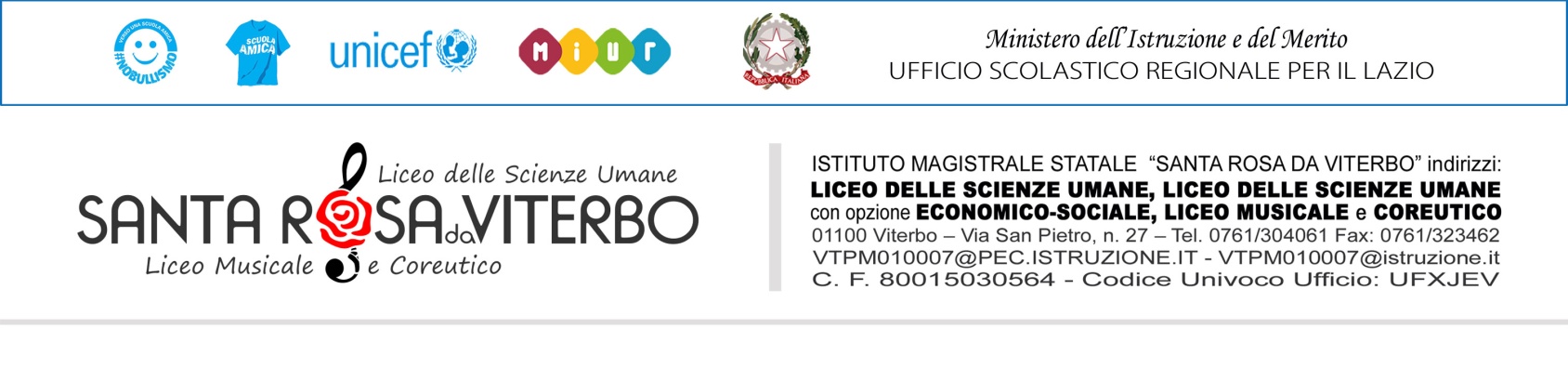 Scadenza domanda il 27 Marzo 2024 ore 12.00CONCORSO VISMARALa/Il sottoscritta/o _____________________________________ alunna/o della classe ____ sez: _____CHIEDEDi partecipare al Concorso Vismara, che si terrà nel laboratorio di informatica il giorno :7 MAGGIO 2024 dalle ore 15.00 alle ore 18.30							_________________________							                   (firma)Viterbo ________________________								